BRINCADEIRA MUSICAL – JOGO RÍTMICO Nesta atividade vamos trabalhar a observação, memória e ritmo. A atividade pode ser individual ou com seus familiares. Você pode também gravar um vídeo ou mandar foto para o professor. Use tampinhas de garrafa ou papelão para realizar esta brincadeira.Veja o vídeo abaixo e execute a atividade. https://youtu.be/zo-krsXa6wsDivirta-se!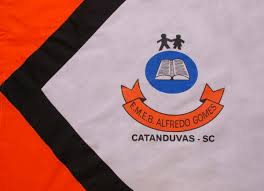 ESCOLA MUNICIPAL DE EDUCAÇÃO BÁSICA ALFREDO GOMES.RUA: CORONEL RUPP BAIRRO CENTRO OESTECATANDUVAS – SC    JUNHO DE 2021 CNPJ – 78502697/0001-96DIRETORA: IVÂNIA NORA.ASSESSORA PEDAGÓGICA: SIMONE ANDRÉA CARL.ASSESSORA TÉCNICA ADM.: TANIA N. DE ÁVILA.PROFESSOR: LUAN CEZAR RIBEIRO DA SILVAALUNO(A):................................................................................SÉRIE 4º ANO  PERÍODO................................  